FORMULARIO DE INSCRIPCIÓNPor favor, cumplimente los datos solicitados a continuación. Se aceptarán inscripciones hasta completar aforo.* En las mesas de trabajo sólo podrán participar investigadores y/o representantes de empresas y entidades cuya actividad esté vinculada a las áreas de estudio del evento.* Cada mesa estará compuesta por un mínimo de ocho miembros excluyendo al coordinador de la misma. La mesa quedará configurada por orden de inscripción y en función de los intereses manifestados por los participantes.** Cualquier investigador podrá presentar poster aunque sólo los procedentes de Universidades españolas y extranjeras que participen en el evento podrán aspirar al “FUNDACIÓN CAMPUS TECNOLÓGICO AL MEJOR TRABAJO DE INVESTIGACIÓN” (ver bases)EN CASO DE PRESENTAR POSTER DEBERÁ ENVIAR RESUMEN DEL MISMO ANTES DEL 18 DE NOVIEMBRE AL CORREO ELECTRÓNICO:  campus@campustecnologico-algeciras.esNOMBREAPELLIDOSDNIENTIDAD CARGOTELÉFONOE-MAILMESA DE TRABAJO *PRESENTA POSTER **                        SÍ                       NO  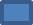 MESA DE TRABAJOCOORDINADORTEMÁTICA1Dr. D. Andrés Payo GarcíaMitigación de la pobreza2Dr. D. Francisco de los SantosPuertos inteligentes3Dr. D. Miguel Ángel LosadaLegislación costera4Dr. D. Raghav Pant / Matt IvesEvaluación del riesgo en el sistema de infraestructuras